TEHNISKĀ SPECIFIKĀCIJA Nr. TS_1604.002 v11604.002 Gaisa kompresors 50 lAttēlam ir informatīvs raksturs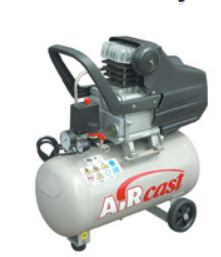 Nr.AprakstsMinimālā tehniskā prasībaPiedāvātās preces konkrētais tehniskais aprakstsAvotsPiezīmesVispārīgā informācijaVispārīgā informācijaVispārīgā informācijaRažotājs (nosaukums, atrašanās vieta).Norādīt informāciju1604.002 Gaisa kompresors 50lNorādīt pilnu preces tipa apzīmējumuPreces marķēšanai pielietotais EAN kods, ja precei tāds ir piešķirtsNorādīt vērtībuNorādīt vai, izmantojot EAN kodu, ražotājs piedāvā iespēju saņemt digitālu tehnisko informāciju par preci (tips, ražotājs, tehniskie parametri, lietošanas instrukcija u.c.)Norādīt informācijuParauga piegādes laiks tehniskajai izvērtēšanai (pēc pieprasījuma), darba dienasNorādīt vērtībuStandartiStandartiStandartiAtbilstība standartam  EN 1012-1 Kompresori un vakuumsūkņi. Drošuma prasības. 1. Daļa: Gaisa kompresoriAtbilstDokumentācijaDokumentācijaDokumentācijaPielikumā, kā atsevišķs iesniegts iesniegts preces attēls, kurš atbilst sekojošām prasībām: ".jpg" vai “.jpeg” formātā;izšķiršanas spēja ne mazāka par 2Mpix;ir iespēja redzēt  visu produktu un izlasīt visus uzrakstus uz tā;attēls nav papildināts ar reklāmu.AtbilstOriģinālā lietošanas instrukcija sekojošās valodāsLV vai ENTehniskā informācijaTehniskā informācijaTehniskā informācijaSpriegums230 VElektrodzinēja jauda≥ 1.5 kWKompresora tipsVirzuļtipaKompresora cilindru skaits≥1 gab.Spiedtvertnes tilpums≥ 50 lRažīgums≥ 220 l/minDarba spiediena diapazons2 – 8 barDarba spiediena regulatorsAtbilstDrošības vārstsMehānisksTrīsdzīslu barošanas vada garums ar DIN kontaktdakšu≥ 1.75 mElektrodzinēja aizsardzībaTermiskā aizsardzība pret pārkaršanuObligātā komplektācijaObligātā komplektācijaObligātā komplektācijaAprīkots ar EUROPA tipa pievienojumu atbilstoši ISO 6150: 2018Iekļauts komplektāAprīkots ar riteņiem un rokturiem ērtai pārvietošanaiIekļauts komplektā